АДМИНИСТРАЦИЯ ГОРОДА КРАСНОЯРСКАРАСПОРЯЖЕНИЕот 14 марта 2013 г. N 9ОБ ОРГАНИЗАЦИИ ОТДЫХА, ОЗДОРОВЛЕНИЯ, ЗАНЯТОСТИ ДЕТЕЙВ ГОРОДЕ КРАСНОЯРСКЕВ целях обеспечения отдыха, оздоровления, занятости детей в городе Красноярске, в соответствии с Законом Красноярского края от 07.07.2009 N 8-3618 "Об обеспечении прав детей на отдых, оздоровление и занятость в Красноярском крае", Постановлением Правительства Красноярского края от 31.12.2009 N 688-п "Об утверждении краевых государственных нормативов услуг, оказываемых организациями отдыха, оздоровления и занятости детей", руководствуясь ст. ст. 45, 58, 59 Устава города Красноярска, Распоряжением Главы города от 22.12.2006 N 270-р:1. Утвердить состав городской межведомственной координационной комиссии по вопросам организации отдыха, оздоровления, занятости детей согласно приложению.2. Возложить организационное обеспечение деятельности городской межведомственной координационной комиссии по вопросам организации отдыха, оздоровления, занятости детей на департамент социального развития администрации города.(в ред. Распоряжений администрации г. Красноярска от 14.04.2015 N 4-соц, от 30.05.2018 N 208-р)3. Главному управлению образования, главному управлению по физической культуре и спорту, главному управлению молодежной политики и туризма администрации города:(в ред. Распоряжений администрации г. Красноярска от 29.04.2014 N 14-соц, от 13.11.2019 N 374-р)1) принять меры по обеспечению отдыха, оздоровления, занятости детей, создать условия для стабильного функционирования детских оздоровительных лагерей различных видов, безопасного пребывания в них детей и развития разнообразных и наиболее доступных форм организации отдыха, оздоровления и занятости детей в период школьных каникул;2) обеспечить во внеочередном и первоочередном порядке организацию отдыха, оздоровления, занятости детей, льготы которым определены федеральным законодательством и Законом Красноярского края от 07.07.2009 N 8-3618 "Об обеспечении прав детей на отдых, оздоровление и занятость в Красноярском крае" (далее - Закон);(пп. 2 в ред. Распоряжения администрации г. Красноярска от 30.05.2018 N 208-р)3) осуществить комплекс мероприятий по подготовке муниципальных учреждений, оказывающих услуги по организации отдыха детей и их оздоровлению, к открытию и приему детей в соответствии с требованиями надзорных органов;(пп. 3 в ред. Распоряжения администрации г. Красноярска от 14.04.2015 N 4-соц)4) организовать кадровое, программно-методическое обеспечение и информационное сопровождение летней оздоровительной кампании;5) осуществлять контроль за соблюдением прав детей, организацией работы по формированию содержательного досуга и здорового образа жизни детей.3.1. Главному управлению образования администрации города обеспечить осуществление переданных государственных полномочий по организации и обеспечению отдыха и оздоровления детей, включающие в себя:1) предоставление детям-сиротам и детям, оставшимся без попечения родителей, находящимся под опекой (попечительством), в том числе в приемных семьях (за исключением обучающихся в федеральных государственных образовательных организациях), детям-сиротам и детям, оставшимся без попечения родителей, содержащимся за счет средств краевого бюджета в муниципальных образовательных организациях, лицам из числа детей-сирот и детей, оставшихся без попечения родителей, бесплатных путевок в организации отдыха детей и их оздоровления, расположенные на территории края, оплаты проезда к месту лечения (отдыха) и обратно;(пп. 1 в ред. Распоряжения администрации г. Красноярска от 21.08.2020 N 282-р)1.1) формирование организованных групп детей-сирот и детей, оставшихся без попечения родителей, находящихся под опекой (попечительством), в том числе в приемных семьях, при предоставлении бесплатного проезда к месту лечения (отдыха) и обратно;(пп. 1.1 введен Распоряжением администрации г. Красноярска от 21.08.2020 N 282-р)2) предоставление лицам, сопровождающим в составе организованной группы детей-сирот и детей, оставшихся без попечения родителей, находящихся под опекой (попечительством), в том числе в приемных семьях, к месту лечения (отдыха) и обратно, бесплатного проезда, компенсации расходов, связанных с оформлением медицинской справки о состоянии здоровья, необходимой для сопровождения организованной группы детей, оплаты (возмещения) расходов, связанных с проживанием вне места постоянного жительства и фактическими расходами по найму жилого помещения;(в ред. Распоряжения администрации г. Красноярска от 21.08.2020 N 282-р)3) предоставление опекунам (попечителям), приемным родителям детей-сирот и детей, оставшихся без попечения родителей (за исключением обучающихся в федеральных государственных образовательных организациях), или лицам из числа детей-сирот и детей, оставшихся без попечения родителей, компенсации стоимости путевки в организации отдыха детей и их оздоровления (в санаторно-курортные организации - при наличии медицинских показаний), расположенные на территории края, и проезда к месту лечения (отдыха) и обратно в случае самостоятельного приобретения ими путевки и оплаты проезда;(в ред. Распоряжения администрации г. Красноярска от 21.08.2020 N 282-р)4) осуществление оплаты 70 процентов стоимости набора продуктов питания или готовых блюд и их транспортировки в лагеря с дневным пребыванием детей, установленной в пункте 2 статьи 9.1 Закона, на основании предложений муниципальной комиссии города Красноярска по распределению путевок в организации отдыха и оздоровления детей с частичной оплатой их стоимости за счет средств краевого бюджета, действующей в соответствии с Распоряжением администрации города от 02.04.2014 N 8-соц;(в ред. Распоряжения администрации г. Красноярска от 21.08.2020 N 282-р)4.1) предоставление двухразового питания без взимания платы детям, посещающим лагеря с дневным пребыванием детей, в соответствии со статьей 9.2 Закона;(пп. 4.1 введен Распоряжением администрации г. Красноярска от 21.08.2020 N 282-р)4.2) определение среднедушевого дохода семьи, дающего право на обеспечение питанием без взимания платы детям, посещающим лагеря с дневным пребыванием детей, в соответствии со статьей 9.2 Закона;(пп. 4.2 введен Распоряжением администрации г. Красноярска от 21.08.2020 N 282-р)5) предоставление путевок детям в загородные оздоровительные лагеря, расположенные на территории края, с частичной оплатой их стоимости за счет средств краевого бюджета из расчета 70 процентов средней стоимости путевки, установленной в соответствии со статьей 11 Закона.(п. 3.1 введен Распоряжением администрации г. Красноярска от 30.05.2018 N 208-р)3.2. Главному управлению по физической культуре и спорту администрации города обеспечить:(в ред. Распоряжения администрации г. Красноярска от 13.11.2019 N 374-р)1) предоставление детям-сиротам и детям, оставшимся без попечения родителей, находящимся под опекой (попечительством), в том числе в приемных семьях (за исключением обучающихся в федеральных государственных образовательных организациях), лицам из числа детей-сирот и детей, оставшихся без попечения родителей, бесплатных путевок в организации отдыха детей и их оздоровления, расположенные на территории края, оплаты проезда к месту лечения (отдыха) и обратно;(в ред. Распоряжения администрации г. Красноярска от 21.08.2020 N 282-р)2) организацию досуговой деятельности физкультурно-оздоровительной направленности и тренировочных сборов в каникулярное время для детей, занимающихся в координируемых физкультурно-спортивных учреждениях;3) предоставление путевок детям в координируемые загородные оздоровительные лагеря, расположенные на территории края, с частичной оплатой их стоимости за счет средств краевого бюджета из расчета 70 процентов средней стоимости путевки, установленной в соответствии со статьей 11 Закона;4) предоставление путевок детям в загородные оздоровительные лагеря, расположенные на территории края, с частичной оплатой их стоимости за счет средств краевого бюджета из расчета 70 процентов средней стоимости путевки, установленной в соответствии со статьей 11 Закона.(пп. 4 введен Распоряжением администрации г. Красноярска от 16.07.2019 N 223-р)(3.2 в ред. Распоряжения администрации г. Красноярска от 02.07.2019 N 202-р)4. Главному управлению образования, главному управлению по физической культуре и спорту, главному управлению молодежной политики и туризма администрации города:(в ред. Распоряжения администрации г. Красноярска от 13.11.2019 N 374-р)1) обеспечить организацию каникулярного отдыха детей, реализацию мероприятий по проведению летней оздоровительной кампании;2) открыть сеть муниципальных оздоровительных лагерей с дневным пребыванием детей на базе координируемых учреждений, профильных объединений со сроком пребывания не более 21 дня с организацией питания;(пп. 2 в ред. Распоряжения администрации г. Красноярска от 30.05.2018 N 208-р)3) установить продолжительность смены в муниципальных загородных стационарных детских оздоровительных лагерях не менее 21 дня;4) планировать работу муниципальных загородных стационарных детских оздоровительных лагерей в течение четырех смен и открытие первой смены в них ежегодно до пятнадцатого июня включительно;(в ред. Распоряжения администрации г. Красноярска от 30.05.2018 N 208-р)5) принять меры по обеспечению комплексной безопасности детей в период их нахождения в муниципальных учреждениях, оказывающих услуги по организации отдыха детей и их оздоровлению, согласно требованиям Стандарта безопасности отдыха и оздоровлению детей в загородных стационарных лагерях, в том числе в случае их организованной доставки к месту отдыха;(пп. 5 в ред. Распоряжения администрации г. Красноярска от 14.04.2015 N 4-соц)6) обеспечить организацию питания детей, пребывающих в муниципальных загородных стационарных детских оздоровительных лагерях, муниципальных оздоровительных лагерях с дневным пребыванием детей, профильных объединениях (далее - дети в организованных детских коллективах), предусматривающую в обязательном порядке наличие горячего питания с учетом норм обеспечения питанием детей в организованных детских коллективах, установленных в соответствии с законодательством Российской Федерации, с соблюдением организациями отдыха детей и их оздоровления требований, предусмотренных пунктом 2 статьи 25.2 Федерального закона от 02.01.2000 N 29-ФЗ "О качестве и безопасности пищевых продуктов", а также организацию информационно-просветительской работы по формированию культуры здорового питания детей.(пп. 6 в ред. Распоряжения администрации г. Красноярска от 07.09.2020 N 299-р)5. Утратил силу. - Распоряжение администрации г. Красноярска от 30.05.2018 N 208-р.6. Утратил силу с 1 января 2020 года. - Распоряжение администрации г. Красноярска от 13.11.2019 N 374-р.7. Главному управлению молодежной политики и туризма администрации города осуществить комплекс мер по организации деятельности Трудового отряда Главы города Красноярска.(в ред. Распоряжения администрации г. Красноярска от 13.11.2019 N 374-р)8. Департаменту социального развития администрации города обеспечить взаимодействие с министерством здравоохранения Красноярского края в части организации медицинского сопровождения в муниципальных загородных стационарных детских оздоровительных лагерях, муниципальных оздоровительных лагерях с дневным пребыванием детей на базе образовательных учреждений.(в ред. Распоряжений администрации г. Красноярска от 29.04.2014 N 14-соц, от 14.04.2015 N 4-соц, от 30.05.2018 N 208-р)9. Департаменту общественной безопасности администрации города:1) принять меры по обеспечению безопасности перевозки детей в загородные стационарные детские оздоровительные лагеря подразделениями Межмуниципального управления МВД России "Красноярское", а также по соблюдению правопорядка;(в ред. Распоряжения администрации г. Красноярска от 29.04.2014 N 14-соц)2) утратил силу. - Распоряжение администрации г. Красноярска от 14.04.2015 N 4-соц.10. Главному управлению культуры администрации города обеспечить организацию культурно-досуговой деятельности для детей в летний период на базе муниципальных учреждений культуры.11. Комиссии по делам несовершеннолетних и защите их прав администрации города организовать работу комиссий по делам несовершеннолетних и защите их прав районов в городе по обеспечению отдыха и занятости детей, состоящих на учете в органах внутренних дел, реализации мер по профилактике безнадзорности и правонарушений несовершеннолетних.12. Утратил силу. - Распоряжение администрации г. Красноярска от 30.05.2018 N 208-р.13. Утратил силу. - Распоряжение администрации г. Красноярска от 29.04.2014 N 14-соц.14. Главное управление по физической культуре и спорту, главное управление образования администрации города являются главными распорядителями средств:(в ред. Распоряжения администрации г. Красноярска от 13.11.2019 N 374-р)субвенции краевого бюджета на осуществление государственных полномочий в сфере организации и обеспечения отдыха и оздоровления детей;субсидии краевого бюджета на организацию отдыха детей в каникулярное время.(п. 14 в ред. Распоряжения администрации г. Красноярска от 30.05.2018 N 208-р)15. Установить следующие размеры оплаты за счет средств родителей (законных представителей), работодателей, профсоюзных организаций, иных источников, не запрещенных законодательством Российской Федерации:1) на приобретение путевок в организации отдыха и оздоровления детей, в загородные оздоровительные лагеря и оплату стоимости набора продуктов питания или готовых блюд и их транспортировки в лагеря с дневным пребыванием детей в рамках краевой субвенции:30% средней стоимости путевки, установленной Правительством Красноярского края, в муниципальные загородные оздоровительные лагеря города Красноярска.Средства перечисляются на лицевые счета муниципальных учреждений, структурными подразделениями которых являются муниципальные загородные оздоровительные лагеря;30% от средней стоимости путевки, установленной Правительством Красноярского края, в лагеря любой принадлежности, победившие в конкурсах, заказчиком которых является муниципальное казенное учреждение "Красноярский информационно-методический центр".Средства перечисляются на расчетный счет или вносятся в кассу лагеря - победителя конкурсных процедур;30% от средней стоимости путевки, установленной Правительством Красноярского края, в лагеря любой принадлежности, заключившие договор по результатам конкурентных процедур, проведенных в соответствии с Федеральным законом от 18.07.2011 N 223-ФЗ "О закупках товаров, работ, услуг отдельными видами юридических лиц" (далее - Договор), заказчиком которых является муниципальное автономное учреждение "Спортивно-оздоровительный комплекс "Лесной".(абзац введен Распоряжением администрации г. Красноярска от 16.07.2019 N 223-р)Средства перечисляются на расчетный счет (вносятся в кассу) лагеря, с которым заключен Договор;(абзац введен Распоряжением администрации г. Красноярска от 16.07.2019 N 223-р)30% размера стоимости набора продуктов питания или готовых блюд и их транспортировки в лагеря с дневным пребыванием детей, установленной Законом.Средства перечисляются на лицевые счета муниципальных образовательных учреждений;2) на организацию отдыха и оздоровления детей в профильных объединениях:30% затрат на приобретение путевки в профильные объединения (в том числе походы, палаточные лагеря, экспедиции, сплавы) муниципальных учреждений главного управления молодежной политики и туризма администрации города.(в ред. Распоряжения администрации г. Красноярска от 13.11.2019 N 374-р)Средства перечисляются на расчетные счета автономных учреждений сферы молодежной политики, открытые в коммерческих банках.(п. 15 в ред. Распоряжения администрации г. Красноярска от 30.05.2018 N 208-р)15.1. Оплата услуг по организации отдыха, оздоровления и реабилитации детей-инвалидов, несовершеннолетних с ограниченными возможностями здоровья (в том числе с одним сопровождающим на каждого ребенка), находящихся на социальном обслуживании в муниципальных учреждениях социального обслуживания, производится в размере 100% стоимости за счет средств бюджета города, предусмотренных на эти цели муниципальной программой "Социальная поддержка населения города Красноярска" на 2017 год и плановый период 2018 - 2019 годов.(п. 15.1 введен Распоряжением администрации г. Красноярска от 14.03.2017 N 37-соц)16. Утратил силу. - Распоряжение администрации г. Красноярска от 03.08.2016 N 13-соц.17. Признать утратившими силу Распоряжения администрации города:от 22.03.2010 N 304-ж "Об организации отдыха, оздоровления, занятости детей и подростков в городе Красноярске в 2010 - 2012 годах";от 12.05.2011 N 31 "О внесении изменений в Распоряжение администрации города от 22.03.2010 N 304-ж";от 16.05.2012 N 41 "О внесении изменений в Распоряжение администрации города от 22.03.2010 N 304-ж".18. Департаменту информационной политики администрации города опубликовать Распоряжение в газете "Городские новости".19. Главному управлению образования администрации города разместить Распоряжение на официальном сайте администрации города.20. Контроль за исполнением настоящего Распоряжения оставляю за собой.Первый заместительГлавы городаВ.В.ШЕВЧЕНКОПриложениек Распоряжениюадминистрации городаот 14 марта 2013 г. N 9СОСТАВГОРОДСКОЙ МЕЖВЕДОМСТВЕННОЙ КООРДИНАЦИОННОЙ КОМИССИИПО ВОПРОСАМ ОРГАНИЗАЦИИ ОТДЫХА, ОЗДОРОВЛЕНИЯ,ЗАНЯТОСТИ ДЕТЕЙ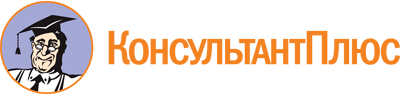 Распоряжение администрации г. Красноярска от 14.03.2013 N 9
(ред. от 02.05.2023)
"Об организации отдыха, оздоровления, занятости детей в городе Красноярске"Документ предоставлен КонсультантПлюс

www.consultant.ru

Дата сохранения: 15.12.2023
 Список изменяющих документов(в ред. Распоряжений администрации г. Красноярска от 29.04.2014 N 14-соц,от 14.04.2015 N 4-соц, от 03.08.2016 N 13-соц, от 14.03.2017 N 37-соц,от 30.05.2018 N 208-р, от 06.03.2019 N 54-р, от 02.07.2019 N 202-р,от 16.07.2019 N 223-р, от 13.11.2019 N 374-р, от 19.03.2020 N 92-р,от 23.04.2020 N 6-соц, от 21.08.2020 N 282-р, от 07.09.2020 N 299-р,от 24.02.2021 N 57-р, от 20.05.2021 N 150-р, от 18.04.2022 N 100-р,от 02.05.2023 N 123-р,с изм., внесенными Распоряжением администрации г. Красноярскаот 30.01.2018 N 27-р)Список изменяющих документов(в ред. Распоряжения администрации г. Красноярска от 02.05.2023 N 123-р)Антонов Д.А.-заместитель Главы города по общественно-политической работе - руководитель департамента социального развития, председатель комиссии;Гарайда М.В.-заместитель руководителя департамента социального развития администрации города, заместитель председателя комиссии;Аксенова М.А.-руководитель главного управления образования администрации города, заместитель председателя комиссии;Искакова А.Н.-главный специалист отдела управления проектами главного управления образования администрации города, секретарь комиссии;Аккерт М.Р.-заместитель руководителя Управления Федеральной службы по надзору в сфере защиты прав потребителей и благополучия человека по Красноярскому краю - заместитель главного государственного санитарного врача по Красноярскому краю (по согласованию);Зыкова Е.Н.-начальник отдела первичных мер пожарной безопасности главного управления по гражданской обороне, чрезвычайным ситуациям и пожарной безопасности администрации города;Кайдалов А.П.-директор КГКУ "Центр занятости населения города Красноярска" (по согласованию);Каминский А.В.-исполняющий обязанности руководителя главного управления по физической культуре и спорту администрации города;Кулешко Ю.Л.-заместитель начальника отдела финансов социальной сферы департамента финансов администрации города;Лащенко Т.В.-заместитель руководителя департамента информационной политики администрации города;Малышева М.М.-депутат Красноярского городского Совета депутатов (по согласованию);Матвеева А.С.-руководитель главного управления молодежной политики и туризма администрации города;Миллер Н.А.-консультант - ответственный секретарь комиссии по делам несовершеннолетних и защите их прав администрации города отдела общественного взаимодействия департамента социального развития администрации города;Сахарова Л.А.-руководитель главного управления культуры администрации города;Сомова Е.В.-заместитель начальника отдела участковых уполномоченных полиции и по делам несовершеннолетних - начальник отделения по делам несовершеннолетних Межмуниципального управления МВД России "Красноярское" (по согласованию);Сюткина Л.А.-главный внештатный специалист министерства здравоохранения Красноярского края по организованному детству (по согласованию);Фокин Д.В.-заместитель руководителя департамента общественной безопасности администрации города - начальник отдела охраны общественного порядка и взаимодействия с правоохранительными органами